CORPORACIÓN EDUCACIONAL  A&GColegio El Prado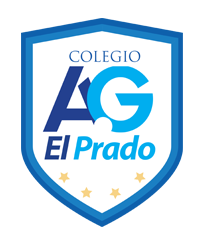 www.colegioelprado.cldireccioncolegioelprado@gmail.comProfesor(a): Claudio Muñoz Valenzuela                                                                      CURSO: 2 MNAME (nombre): _____________________________________________              DATE (fecha): ________Read and answer the questions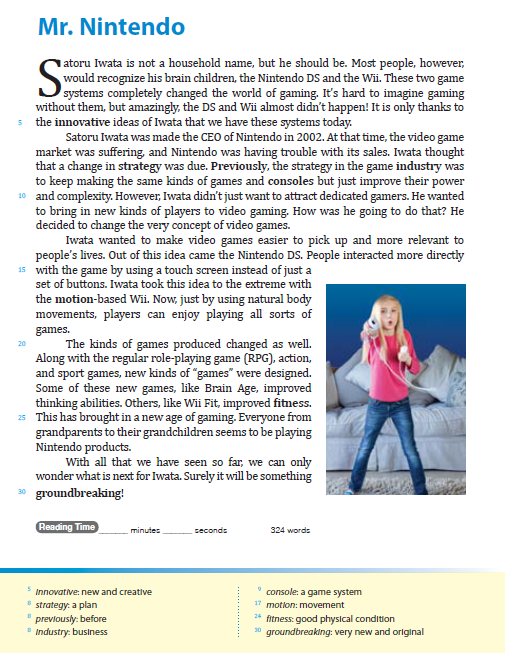 
















1)	



















2)	





















3)	




















4)	






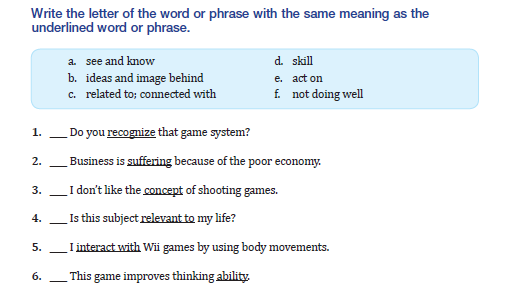 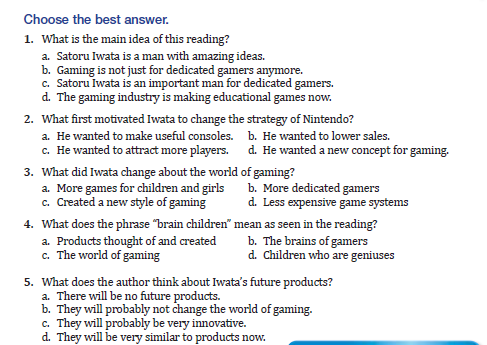 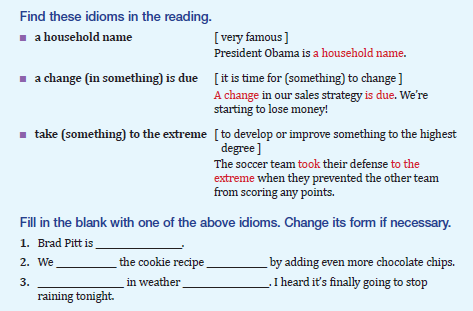 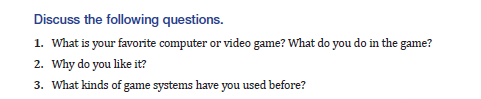 